NATIONAL ASSEMBLYQUESTION FOR WRITTEN REPLY QUESTION NO: 30913091. Ms P T van Damme (DA) to ask the Minister of Communications:Who were the key individuals involved in crafting the turnaround strategy of the SA Broadcasting Corporation (SABC); were all board members of the SABC consulted on the turnaround strategy; if so, whether it was a unanimous decision that the turnaround strategy be implemented; if not, which board members dissented? NW3455EREPLYI have been advised by the department as followsThe Executive crafted the turnaround strategy.All Board members were present at the meeting of 30 July 2018 where it was tabled; and Unanimously approved it for implementation.		Ms. Stella Ndabeni-Abrahams, MPMinister Date: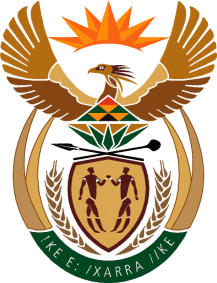 MINISTRY OF COMMUNICATIONS
REPUBLIC OF SOUTH AFRICAPrivate Bag X 745, Pretoria, 0001, Tel: +27 12 473 0164   Fax: +27 12 473 0585Tshedimosetso House,1035 Francis Baard Street, Tshedimosetso House, Pretoria, 1000